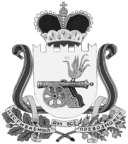 СОВЕТ ДЕПУТАТОВ ВЯЗЕМСКОГО ГОРОДСКОГО ПОСЕЛЕНИЯВЯЗЕМСКОГО РАЙОНА СМОЛЕНСКОЙ ОБЛАСТИРЕШЕНИЕот 07.04.2015 № 20В соответствии с Гражданским кодексом Российской Федерации, Федеральным законом от 06.10.2003 № 131-ФЗ  "Об общих принципах организации местного самоуправления в Российской Федерации", Федеральным законом от 26.07.2006 № 135-ФЗ «О защите  конкуренции», руководствуясь решением Совета депутатов  Вяземского городского поселения Вяземского района Смоленской области от 01.07.2014 № 47 «О передаче исполнения полномочий Администрации Вяземского городского поселения Вяземского района Смоленской области Администрации муниципального образования «Вяземский район» Смоленской области», статьей 39 Устава Вяземского городского поселения Вяземского района Смоленской области, рассмотрев обращение Главы Администрации муниципального образования «Вяземский район» Смоленской области                  от 03.04.2015 № 1109/01-14, Совет депутатов Вяземского городского поселения Вяземского района Смоленской области  РЕШИЛ:1. Разрешить Администрации муниципального образования «Вяземский район» Смоленской области размещение специалистов управления ЖКХ, транспорта и дорожного хозяйства Администрации муниципального образования «Вяземский район» Смоленской области в нежилом помещении площадью 187,2 кв. метров, расположенном по адресу: г. Вязьма, проезд 25 Октября, дом 4, находящемся в казне Вяземского городского поселения Вяземского района Смоленской области.2. Администрации муниципального образования «Вяземский район» Смоленской области заключить договоры на оплату коммунальных услуг с поставщиками.3. Опубликовать настоящее решение в газете «Мой город – Вязьма» и электронном периодическом издании «Мой город – Вязьма.ru» (MGORV.RU).Глава муниципального образования Вяземского городского поселения Вяземского района Смоленской области	                                          А.А. ГригорьевО согласовании предоставления нежилого помещения 